2020-2021 учебный год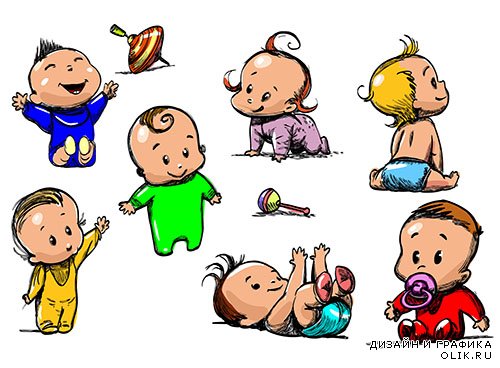 Информация о численности воспитанников в Детском саду №12Название группВидКол – во детейГруппа детей раннего возрастаГруппа общеразвивающей направленности22Группа детей 4 года жизни АГруппа общеразвивающей направленности24Группа детей 4 года жизни БГруппа общеразвивающей направленности33Группа детей 5 года жизни Группа комбинированной направленности33Группа детей 6 года жизни Группа комбинированной направленности35Группа детей 7 года жизни Группа комбинированной направленности34Группа кратковремменного пребыванияГруппа общеразвивающей направленности25ИТОГО206